Angular Dynamics NoteguideAngular Quantities:Angular Kinematics:Torque - twisting force that can cause angular acceleration = rxF = rFsin(θ) - Torque (mN)r - radius (m)F - force (N)Example:If r = 0.50 m, and F = 80 N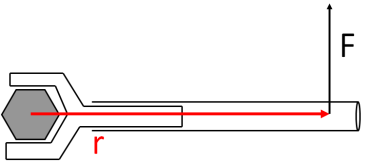 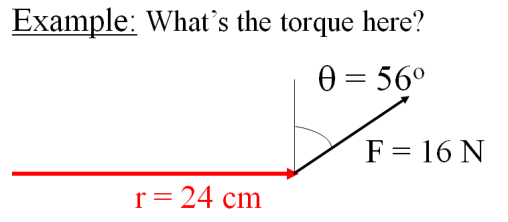 Moment of Inertia: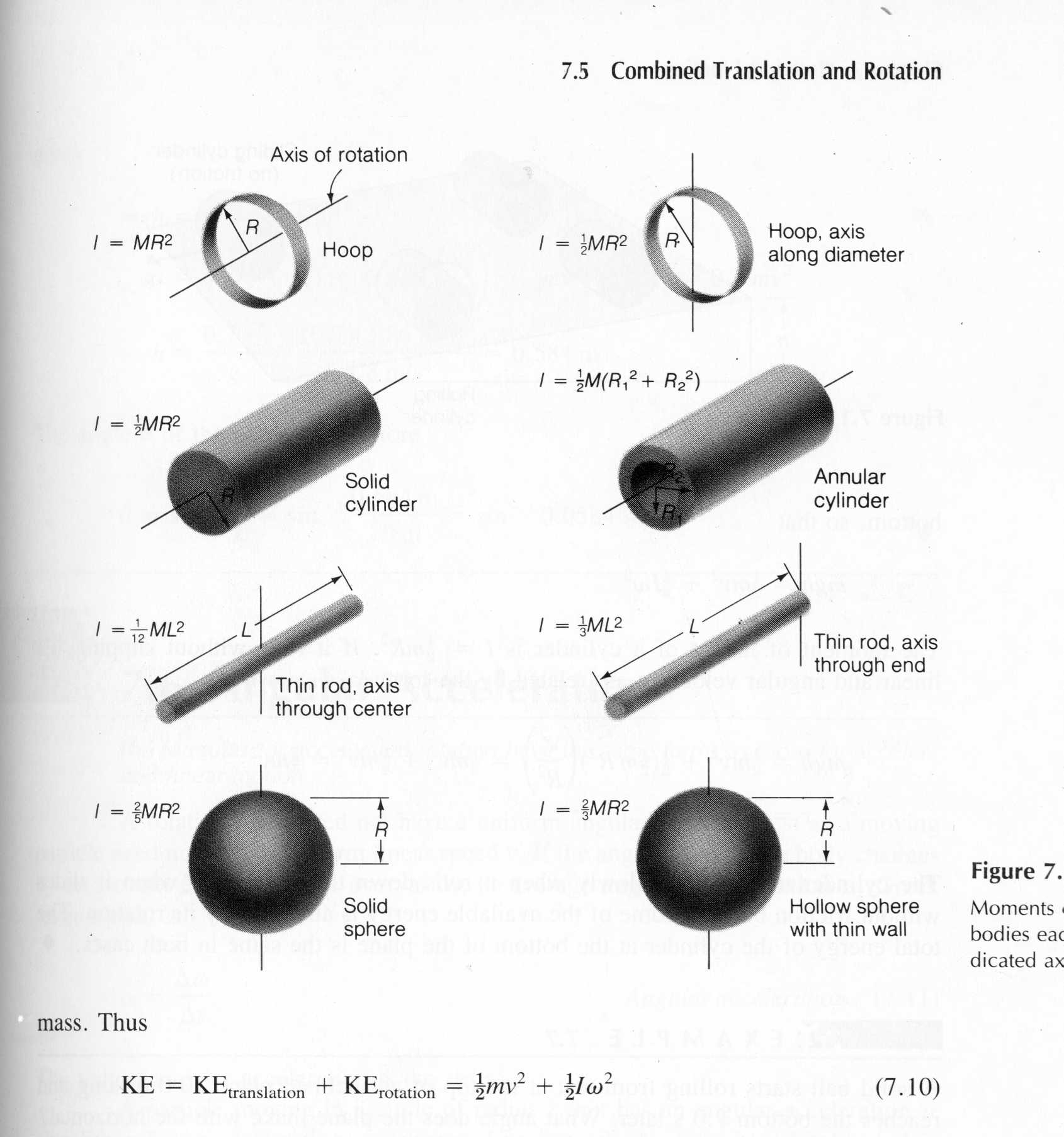 F = ma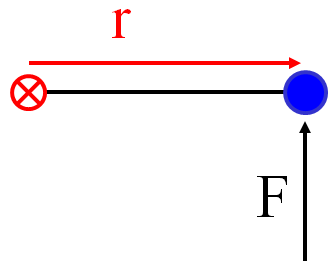  = IExample: Three 40. kg children are sitting    1.2 m from the center of a merry-go-round that is a uniform cylinder with a mass of 240 kg and a radius of 1.5 m.  What is its total moment of inertia?Example:  A string with a tension of 2.1 N is wrapped around a 5.2 kg uniform cylinder with a radius of 12 cm.  What is the angular acceleration of the cylinder?  How many rotations will it make before it reaches a speed of 2300 RPM from rest?1. Find torque:						2. Find I:3. Find :						3. Solve suvat:Linear:(m) s(m/s) u(m/s) v(m/s/s) a(s) t(N) F(kg) mAngular: 	- Angle (Radians) i	- Initial angular velocity (Rad/s)  f 	- Final angular velocity (Rad/s) 	- Angular acceleration (Rad/s/s) t	- Uh, time (s)	- Torque (mN)I	- Moment of Inertia (kg m2)Linear:u + at = vut + 1/2at2 = su2 + 2as = v2(u + v)t/2 = sma = FAngular:f = i + t = it + 1/2t2f 2 = i2 + 2  = (i + f)t/2 = I